Yellow Fever BINGODirections: Look at the list of names on the PPT. Write 16 names in the top blanks in the board. As you watch “Fever (1793-1820) – Philadelphia: The Great Experiment”, fill in the role of each figure. You win BINGO when you correctly complete a row, column, or diagonal! You win BLACKOUT BINGO when you correctly complete the whole board!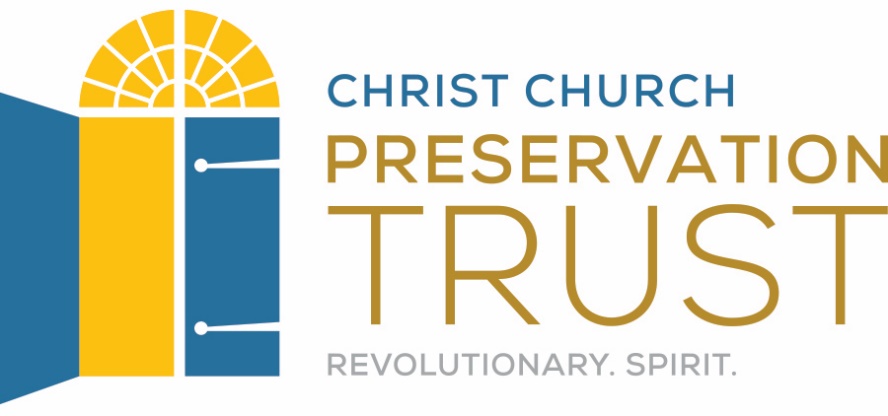 These plans were developed by Chen Chang as a Drexel University Capstone MLIS project in conjunction with Christ Church Preservation Trust and the CLIR funded Digitizing Philadelphia’s Historic Congregations project: www.philadelphiacongregations.org.________________________________________________________________________________________________________________________________________________________________________________________________________________________________________________________________________________